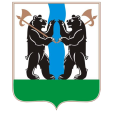 ТЕРРИТОРИАЛЬНАЯ ИЗБИРАТЕЛЬНАЯ КОМИССИЯЯРОСЛАВСКОГО РАЙОНА РЕШЕНИЕ24.07.2023						  	                № 70/508г. ЯрославльО регистрации Гурьева Алексея Константиновича кандидатом на должность Главы Курбского сельского поселения Ярославского муниципального района Ярославской области, выдвинутым избирательным объединением Ярославское региональное отделение Политической партии ЛДПР – Либерально-демократической партии России на выборах Главы Курбского сельского поселения Ярославского муниципального района Ярославской области, назначенных на 10 сентября 2023 годаВ соответствии со статьей 50 Закона Ярославской области от 02.06.2003 № 27-з  «О выборах в органы  государственной власти Ярославской области и органы местного самоуправления муниципальных образований Ярославской области», проверив соответствие порядка выдвижения, оформление и полноту сведений в документах при выдвижении избирательным объединением Ярославское региональное отделение Политической партии ЛДПР – Либерально-демократической партии России кандидата на должность Главы Курбского сельского поселения Ярославского муниципального района Ярославской области Гурьева Алексея Константиновича, территориальная  избирательная комиссия Ярославского районаРЕШИЛА:Зарегистрировать Гурьева Алексея Константиновича, 1982 года рождения, работающего директором в ООО ОА «ИРБИС», проживающего в д. Ракино Ярославского района Ярославской области, выдвинутого избирательным объединением Ярославское региональное отделение Политической партии ЛДПР – Либерально-демократической партии России кандидатом на должность Главы Курбского сельского поселения Ярославского муниципального района Ярославской области, 24.07.2023 в 17 часов 12 минут.Выдать кандидату на должность Главы Курбского сельского поселения Ярославского муниципального района Ярославской области Гурьеву Алексею Константиновичу удостоверение зарегистрированного кандидата установленного образца.Включить сведения о кандидате Гурьеве Алексее Константиновиче в текст избирательного бюллетеня для голосования по выборам Главы Курбского сельского поселения Ярославского муниципального района Ярославской области и в информационный плакат о зарегистрированных кандидатах.Направить решение в газету «Ярославский агрокурьер» для опубликования.Контроль за исполнением решения возложить на председателя территориальной избирательной комиссии Ярославского района С.Г. Лапотникова.Председатель территориальнойизбирательной комиссииЯрославского района                                                                                           С.Г. ЛапотниковСекретарь территориальнойизбирательной комиссииЯрославского района                                                                                             С.А. Касаткина